kauri timber.
 v shape hull  tipaiura part of the hull  hut two
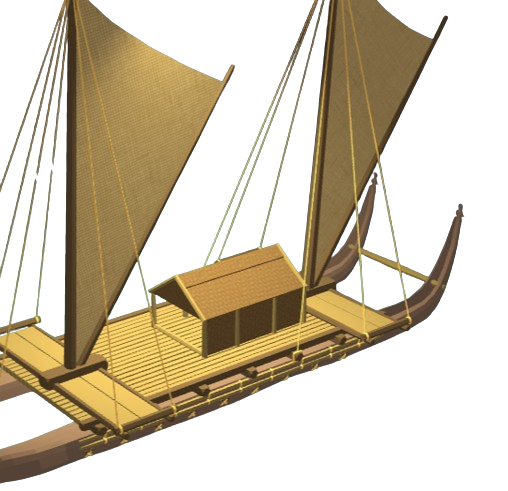 